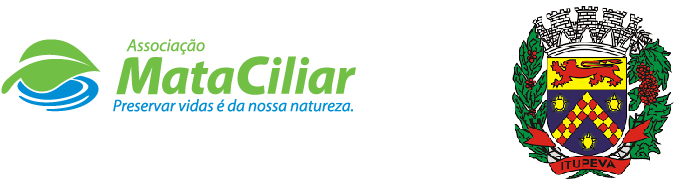 RELATÓRIO TÉCNICO PERÍODO DE FEVEREIRO DE 2021.Fauna Silvestre recebida pelo CRAS - AMC proveniente do Município de ITUPEVA.Data: ___/____/____				Assinatura:______________RGDATA DE ENTRADANOME POPULARNOME CIENTÍFICO3057102/02/2021TapitiSylvilagus brasiliensis3060203/02/2021Periquitão maracanãPsittacara leucophthalmus3062904/02/2021VeadoMazama gouazoubira3063004/02/2021TuimForpus xanthopterygius3099624/02/2021Periquitão maracanãPsittacara leucophthalmus3104228/02/2021Periquitão maracanãPsittacara leucophthalmusTOTAL6 ANIMAIS6 ANIMAIS6 ANIMAIS